Publicado en  el 02/11/2015 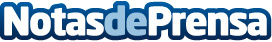 Convocatoria del Se Busca Campeón 2015-2016Datos de contacto:Nota de prensa publicada en: https://www.notasdeprensa.es/convocatoria-del-se-busca-campeon-2015-2016_1 Categorias: Otros deportes http://www.notasdeprensa.es